Durante  OCTUBRE 2018 No hemos recibido quejas, denuncias, reclamaciones o sugerencias.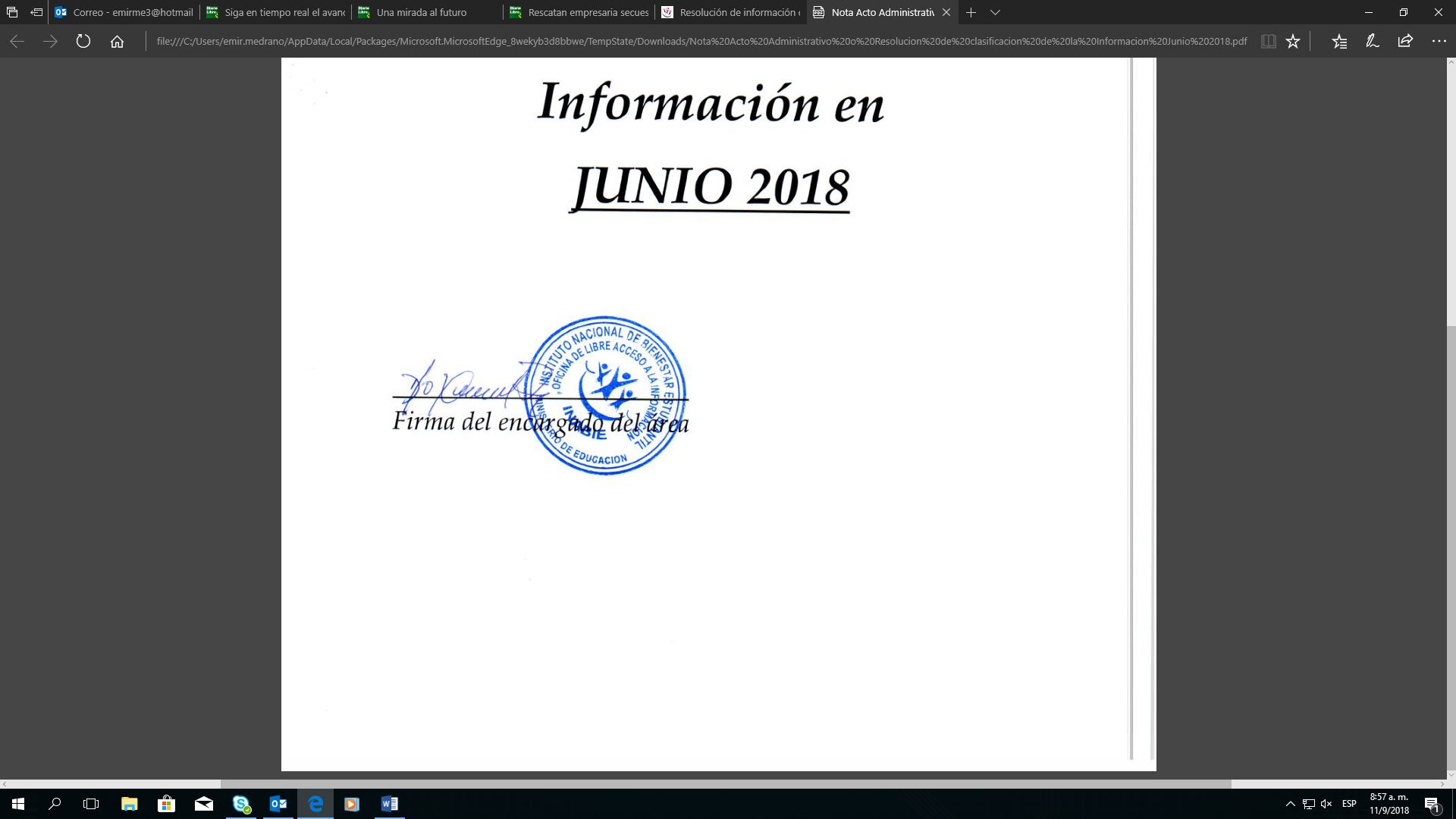 